NYSUT Retiree Council 10RC 10 Serves NYSUT MembersWho Retired from Albany, Rensselaer,Saratoga, and Washington Counties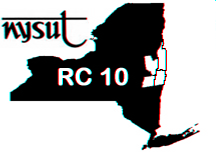 ANNOUNCING SCHOLARSHIP AWARD Dear Graduating Senior:NYSUT RC 10 is pleased to announce a $1,000 scholarship award for 2024 public high school graduating seniors pursuing a degree in education at either a two-year college transfer program or a four-year college. This scholarship award will be given to one qualified student from each of the four counties represented by RC 10 (Albany, Rensselaer, Saratoga, and Washington). Funds are paid at the end of the first semester of freshman year of college. Upon receipt of a successful fall semester transcript by January 1, 2025, funds will be issued directly to the scholarship recipient.Each student will indicate his/her intention to become an educator by completing our application. The student is responsible for assuring that all the materials are postmarked by the March 25 deadline. The scholarship award recipients will be notified by April 25.The application is attached. Applications may also be downloaded from the RC 10 website at http://rc10.ny.aft.org. Sincerely,Jeanne BushJeanne BushScholarship Committee ChairNYSUT RC 10 Enclosure